St Just Primary School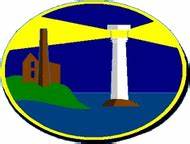 School Improvement Plan 2023-24Ofsted PrioritiesOfsted PrioritiesOfsted PrioritiesOfsted PrioritiesOfsted PrioritiesQuality of EducationBehaviour and AttitudesPersonal DevelopmentLeadership and ManagementEYFSSubject Leaders will carefully monitor the implementation and impact of the St Just curriculum following a detailed monitoring planThe teaching of writing will be developed following the Jane Considine approach and it’s impact monitoredTo monitor the implementation and impact of reading across the schoolA focus on oracy and vocabulary development across the schoolLaunch the Advantage Project to years 5 and 6Implement new assessment system that identifies gaps in learning and informs the next stage of pupils development in each subject. Termly IPM meetingsContinue to track behaviour across the school to see trends or monitor individual concerns    Attendance and punctuality will improve to be at least in line with DfE expectations        Children to share their work with a wider audience, showing pride in their accomplishments  Pupils are able to articulate what bullying is and what they need to do if they feel they are bulliedTo create a positive learning environment  More links and opportunities will be established to invite visitors into the school to broaden pupils experiences and development   SPACE programme to be extended to incorporate dadsImplement Enrichment 360 Curriculum and Outdoor Learning and monitor throughout the yearImplement mentors for pupils in year 6 to support well-being Preparing pupils for life in modern Britain, being aware of diverse cultures through the implementation of the ‘One World’ project (One Ocean year 6)Children are identified for Thrive and it is successfully implemented.Re-establish IN Crowd – informal gathering for parents of pupils on the SEN record of needSPACE meetingsDevelop professional development groups for all staff to improve teachers subject knowledge and pedagogyImplement Coaching for performance management    Ensure the effective use of Education Assistants                            Ensure there is a culture of Safeguarding      Subject leaders to develop expertise and confidence to ensure they are well prepared to face external scrutiny Governing body will support and challenge the HT to provide clarity of vision, ethos and strategic direction Improve Governor knowledge of specific subject areas to effectively support and challenge the school           Governing body will provide monitoring and feedback directly linked to the school improvement plan. To continue to monitor the impact of the EYFS curriculum and its links to the National Curriculum to ensure Year 1 readinessTo continue to prioritise the redevelopment of the outdoor areas to maximise learning potential for children within the EYFS and across the whole school.To work alongside the Kernow Literacy Hub to continue to ensure consistency and fidelity to our scheme. This will include ensuring that new resources and publications are used effectively to ensure all pupils make maximum personal progress.CPDCPDInclusionParental EngagementParental EngagementMonitoring cycle and weekly foci are developed in line with Ofsted priorities above for all staffProvide a systematic programme of CPD around areas identified through monitoringProfessional development groups Monitoring cycle and weekly foci are developed in line with Ofsted priorities above for all staffProvide a systematic programme of CPD around areas identified through monitoringProfessional development groups Children are identified and tracked to ensure appropriate support in all areas of the Ofsted priorities All children make good progress due to an adaptive curriculum and this is monitored by the SENCOCalm Space is developed to support individual pupils emotional needs Communication with parents to ensure understanding of schools prioritiesProvide workshops for parents to have an awareness of year group expectations in a range of subjectsCelebration assemblies and class assemblies Parents evenings – Autumn and Spring termWell-being newsletterDevelop the FSACommunication with parents to ensure understanding of schools prioritiesProvide workshops for parents to have an awareness of year group expectations in a range of subjectsCelebration assemblies and class assemblies Parents evenings – Autumn and Spring termWell-being newsletterDevelop the FSA